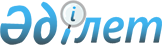 "Тексеру нәтижелері туралы хабарламаға шағымдарды қарау бойынша апелляциялық комиссия туралы ережені бекіту туралы" Қазақстан Республикасы Қаржы министрінің 2018 жылғы 12 қаңтардағы № 23 бұйрығына өзгерістер мен толықтырулар енгізу туралыҚазақстан Республикасы Қаржы министрінің 2021 жылғы 29 қыркүйектегі № 995 бұйрығы. Қазақстан Республикасының Әділет министрлігінде 2021 жылғы 2 қазанда № 24600 болып тіркелді
      БҰЙЫРАМЫН: 
      1. "Тексеру нәтижелері туралы хабарламаға шағымдарды қарау бойынша апелляциялық комиссия туралы ережені бекіту туралы" Қазақстан Республикасы Қаржы министрінің 2018 жылғы 12 қаңтардағы № 23 бұйрығына (Нормативтік құқықтық актілерді мемлекеттік тіркеу тізілімінде № 16289 болып тіркелген) мынадай өзгерістер мен толықтырулар енгізілсін:
      кіріспе мынадай редакцияда жазылсын:
      ""Қазақстан Республикасындағы кедендік реттеу туралы" Қазақстан Республикасы Кодексінің 480-бабы 1-тармағына және "Салық және бюджетке төленетін басқа да міндетті төлемдер туралы" Қазақстан Республикасы Кодексінің (Салық кодексі) 182-бабы 1-тармағына сәйкес БҰЙЫРАМЫН:";
      көрсетілген бұйрықпен бекітілген Тексеру нәтижелері туралы хабарламаға шағымдарды қарау бойынша апелляциялық комиссия туралы ережеде:
      1 және 2-тармақтар мынадай редакцияда жазылсын:
      "1. Осы Тексеру нәтижелері туралы хабарламаға шағымдарды қарау бойынша апелляциялық комиссия туралы ереже (бұдан әрі – Ереже) "Қазақстан Республикасындағы кедендік реттеу туралы" Қазақстан Республикасы Кодексінің (бұдан әрі – Кедендік реттеу туралы кодекс) 480-бабы 1-тармағына және "Салық және бюджетке төленетін басқа да міндетті төлемдер туралы" Қазақстан Республикасы Кодексінің (Салық кодексі) 182-бабы 1-тармағына сәйкес әзірленген және Тексеру нәтижелері туралы хабарламаға шағымдарды қарау бойынша апелляциялық комиссия (бұдан әрі – Комиссия) қызметін жүзеге асыру тәртібін айқындайды.
      2. Комиссия өз қызметінде 1995 жылғы 30 тамыздағы Қазақстан Республикасының Конституциясын, 2009 жылғы 27 қарашадағы Еуразиялық экономикалық одақтың Кеден кодексі туралы шартты, Кедендік реттеу туралы кодексті, Салық кодексін, Қазақстан Республикасының Әкімшілік рәсімдік-процестік кодексін, Қазақстан Республикасының заңдарын, Қазақстан Республикасы Президентінің, Үкіметінің актілерін және өзге де құқықтық актілерді, сондай-ақ осы Ережені басшылыққа алады."; 
      4-тармақ мынадай редакцияда жазылсын: 
      "4. Комиссия құрамына Комиссия Төрағасы, сондай-ақ сегіз адамнан тұратын Комиссия мүшелері кіреді.";
      мынадай мазмұндағы 6-1-тармақпен толықтырылсын: 
      "6-1. Жұмыс органы өтініш берушінің жазбаша қарсылығының және (немесе) алдын ала шешімге тыңдау хаттамасының көшірмесін өтініш берушіні тыңдау рәсімі аяқталған күннен бастап 3 (үш) жұмыс күнінен кешіктірмей Комиссия мүшелеріне жібереді.";
      мынадай мазмұндағы 7-1-тармақпен толықтырылсын: 
      "7-1. Өтініш берушінің жазбаша қарсылығында және (немесе) алдын ала шешімге тыңдау хаттамасында бұдан бұрын шағымда көрсетілмеген негізді дәлелдер болған кезде, Комиссия мүшелері жұмыс органына өз ұстанымдарын жұмыс органы материалдарды жіберген күннен бастап 5 (бес) жұмыс күнінен кешіктірмей ұсынады.". 
      2. Қазақстан Республикасы Қаржы министрлігінің Апелляция департаменті Қазақстан Республикасының заңнамасында белгіленген тәртіппен:
      1) осы бұйрықтың Қазақстан Республикасы Әділет министрлігінде мемлекеттік тіркелуін;
      2) осы бұйрықтың Қазақстан Республикасы Қаржы министрлігінің интернет-ресурсында орналастырылуын;
      3) осы бұйрық Қазақстан Республикасы Әділет министрлігінде мемлекеттік тіркелгеннен кейін күнтізбелік он күн ішінде осы тармақтың 1) және 2) тармақшаларында көзделген іс-шаралардың орындалуы туралы мәліметтердің Қазақстан Республикасы Қаржы министрлігінің Заң қызметі департаментіне ұсынылуын қамтамасыз етсін.
      3. Осы бұйрық алғашқы ресми жарияланған күнінен кейін күнтізбелік он күн өткен соң қолданысқа енгізіледі.
					© 2012. Қазақстан Республикасы Әділет министрлігінің «Қазақстан Республикасының Заңнама және құқықтық ақпарат институты» ШЖҚ РМК
				
      Қазақстан Республикасының
Қаржы министрі

Е. Жамаубаев
